Załącznik nr 2 do SWZFORMULARZ OFERTYdla Narodowego Centrum Badań i RozwojuJa/my* niżej podpisani:(imię, nazwisko, stanowisko/podstawa do reprezentacji)działając w imieniu i na rzecz:(pełna nazwa Wykonawcy/Wykonawców w przypadku wykonawców wspólnie ubiegających się o udzielenie zamówienia)Adres: 	Kraj 	REGON 	NIP: 	TEL. 	adres e-mail: 	(na który Zamawiający ma przesyłać korespondencję)Proszę określić rodzaj Wykonawcy.  mikroprzedsiębiorstwo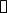   małe przedsiębiorstwo  średnie przedsiębiorstwo  jednoosobowa działalność gospodarcza  osoba fizyczna nieprowadząca działalności gospodarczej  inny rodzajZakup wsparcia do posiadanego systemu CyberArk oraz odnowienie subskrypcji, nr postępowania 17/24/TPBN, składamy ofertę na realizację przedmiotu zamówienia w zakresie określonym w Specyfikacji Warunków Zamówienia i jej załącznikach na następujących warunkach:Oferowana łączna cena: 
…………….  złotych netto (słownie: …………….), powiększona o należny podatek od towarów i usług, tj. kwota ………….. złotych brutto (słownie: …………..).Wysokośc podatku VAT: ….%W przypadku dostawy produktu równoważnego zgodnego z SOPZNazwa oprogramowania równoważnego: ……………………………………………….Oferowana łączna cena za dostawę subskrypcji oprogramowania równoważnego wraz ze Wsparciem przez okres 36 miesięcy: ………….…..złotych netto (słownie: …….), powiększona o należny podatek VAT, tj. …………..….złotych brutto (słownie: …….)VAT: ……..%W tym:a) za dostawę rozwiązania równoważnego wraz ze Wsparciem przez okres 36 miesięcy:………….…..złotych netto (słownie: …….), powiększona o należny podatek VAT, tj. …………..….złotych brutto (słownie: …….).b) za przeprowadzenie szkolenia z zakresu zaoferowanego rozwiązania równoważnego………….…..złotych netto (słownie: …….), powiększona o należny podatek VAT, tj. …………..….złotych brutto (słownie: …….).UWAGA!Wykonawca, który zaproponuję dostawę subskrypcji oprogramowania do posiadanego systemu CyberArk wraz ze Wsparciem wypełnia jedynie pkt 1 powyżej.Wykonawca, który zaproponuję dostawę subskrypcji oprogramowania równoważnego wraz ze Wsparciem wypełnia pkt 2 powyżej.OŚWIADCZAMY, że zamówienie wykonamy w terminie wskazanym w Specyfikacji Warunków Zamówienia.OŚWIADCZAMY, że zapoznaliśmy się ze Specyfikacją Warunków Zamówienia i akceptujemy oraz spełniamy wszystkie warunki w niej zawarte.OŚWIADCZAMY, że uzyskaliśmy wszelkie informacje niezbędne do prawidłowego przygotowania i złożenia niniejszej oferty.OŚWIADCZAMY, że jesteśmy związani niniejszą ofertą w terminie wskazanym w SWZ i Ogłoszeniu o zamówieniu.OŚWIADCZAMY, że zapoznaliśmy się z Projektowanymi Postanowieniami Umowy, określonymi w Załączniku nr 4 do Specyfikacji Warunków Zamówienia i ZOBOWIĄZUJEMY SIĘ, w przypadku wyboru naszej oferty, do zawarcia umowy zgodnej z niniejszą ofertą, na warunkach w nich określonych.AKCEPTUJEMY Projektowane Postanowienia Umowne, w tym warunki płatności oraz termin realizacji przedmiotu zamówienia podany przez Zamawiającego.OŚWIADCZAMY, że oferta* zawiera/nie zawiera informacji stanowiących tajemnicę przedsiębiorstwa w rozumieniu przepisów o zwalczaniu nieuczciwej konkurencji.*Informacje takie zawarte są w następujących dokumentach*: ..……………………………………………………..Oświadczam, że wypełniłem obowiązki informacyjne przewidziane w art. 13 lub art. 14 RODO**wobec osób fizycznych, od których dane osobowe bezpośrednio lub pośrednio pozyskałem w celu ubiegania się o udzielenie zamówienia publicznego w niniejszym postępowaniu***.Wraz z ofertą SKŁADAMY następujące oświadczenia i dokumenty:Oświadczenia wstępne z art. 125 ust. 1 ustawy Pzp.Odpis lub informację z Krajowego Rejestru Sądowego, Centralnej Ewidencji i Informacji o Działalności Gospodarczej lub innego właściwego rejestru można uzyskać pod adresem: …………..………………..…………….……., dnia …………. r.……………………………….Imię i nazwisko/podpisano elektronicznie/Informacja dla Wykonawcy:Formularz oferty musi być opatrzony przez osobę lub osoby uprawnione do reprezentowania firmy kwalifikowanym podpisem elektronicznym lub podpisem zaufanym lub podpisem osobistym i przekazany Zamawiającemu wraz z dokumentem/dokumentami potwierdzającymi prawo do reprezentacji Wykonawcy przez osobę podpisującą ofertę.*zaznaczyć/podać właściwe(**) rozporządzenie Parlamentu Europejskiego i Rady (UE) 2016/679 z dnia 27 kwietnia 2016 r. w sprawie ochrony osób fizycznych w związku z przetwarzaniem danych osobowych i w sprawie swobodnego przepływu takich danych oraz uchylenia dyrektywy 95/46/WE (ogólne rozporządzenie o ochronie danych) (Dz. Urz. UE L 119 z 04.05.2016, str. 1). (***) w przypadku gdy wykonawca nie przekazuje danych osobowych innych niż bezpośrednio jego dotyczących lub zachodzi wyłączenie stosowania obowiązku informacyjnego, stosownie do art. 13 ust. 4 lub art. 14 ust. 5 RODO treści oświadczenia wykonawca nie składa (usunięcie treści oświadczenia np. przez jego wykreślenie).Załącznik nr 3 do SWZZamawiający:……………………………………(pełna nazwa/firma, adres)Wykonawca:……………………………………(pełna nazwa/firma, adres, w zależności od podmiotu: NIP/PESEL, KRS/CEiDG)reprezentowany przez:……………………………………(imię, nazwisko, stanowisko/podstawa do  reprezentacji)Oświadczenia wykonawcy/wykonawcy wspólnie ubiegającego się o udzielenie zamówieniaUWZGLĘDNIAJĄCE PRZESŁANKI WYKLUCZENIA Z ART. 7 UST. 1 USTAWY o szczególnych rozwiązaniach w zakresie przeciwdziałania wspieraniu agresji na Ukrainę oraz służących ochronie bezpieczeństwa narodowegoskładane na podstawie art. 125 ust. 1 ustawy Pzp Na potrzeby postępowania o udzielenie zamówienia publicznego pn. Zakup wsparcia do posiadanego systemu CyberArk oraz odnowienie subskrypcji, nr postępowania 17/24/TPBN, prowadzonego przez NARODOWE CENTRUM BADAŃ I ROZWOJU, oświadczam, co następuje:OŚWIADCZENIA DOTYCZĄCE PODSTAW WYKLUCZENIA:Oświadczam, że nie podlegam wykluczeniu z postępowania na podstawie art. 108 ust. 1 ustawy Pzp.Oświadczam, że zachodzą w stosunku do mnie podstawy wykluczenia z postępowania na podstawie art. …………. ustawy Pzp (podać mającą zastosowanie podstawę wykluczenia spośród wymienionych w art. 108 ust. 1 pkt 1, 2 i 5). Jednocześnie oświadczam, że w związku z ww. okolicznością, na podstawie art. 110 ust. 2 ustawy Pzp podjąłem następujące środki naprawcze i zapobiegawcze: ………………………………………………………………………………………………………………………………………………………………………………………………………………Oświadczam, że nie zachodzą w stosunku do mnie przesłanki wykluczenia z postępowania na podstawie art. 7 ust. 1 ustawy z dnia 13 kwietnia 2022 r. o szczególnych rozwiązaniach w zakresie przeciwdziałania wspieraniu agresji na Ukrainę oraz służących ochronie bezpieczeństwa narodowego (t. j.: Dz. U. z 2023 poz. 129, 185). OŚWIADCZENIE DOTYCZĄCE PODANYCH INFORMACJI:Oświadczam, że wszystkie informacje podane w powyższych oświadczeniach są aktualne i zgodne z prawdą oraz zostały przedstawione z pełną świadomością konsekwencji wprowadzenia zamawiającego w błąd przy przedstawianiu informacji. INFORMACJA DOTYCZĄCA DOSTĘPU DO PODMIOTOWYCH ŚRODKÓW DOWODOWYCH:Wskazuję następujące podmiotowe środki dowodowe, które można uzyskać za pomocą bezpłatnych i ogólnodostępnych baz danych, oraz dane umożliwiające dostęp do tych środków:...............................................................................................................................................(wskazać podmiotowy środek dowodowy, adres internetowy, wydający urząd lub organ, dokładne dane referencyjne dokumentacji)...............................................................................................................................................(wskazać podmiotowy środek dowodowy, adres internetowy, wydający urząd lub organ, dokładne dane referencyjne dokumentacji)						……………………………………….				Data; kwalifikowany podpis elektroniczny lub podpis zaufany lub podpis osobisty Załącznik nr 5 do SWZWykonawcy wspólnieubiegający się o udzielenie zamówienia:…........................................................................………………………………………………………(pełna nazwa/firma, adres, w zależności od podmiotu:NIP/PESEL, KRS/CEiDG)Oświadczenie Wykonawców wspólnie ubiegających się o udzielenie zamówienia:składane na podstawie art. 117 ust. 4 ustawy PzpDOTYCZĄCE REALIZACJI ZAKRESU PRZEDMIOTU ZAMÓWIENIA PRZEZ POSZCZEGÓLYCH WYKONAWCÓWNa potrzeby postępowania o udzielenie zamówienia publicznego pn.: Zakup wsparcia do posiadanego systemu CyberArk oraz odnowienie subskrypcji, nr postępowania 17/24/TPBN, prowadzonego przez Narodowe Centrum Badań i Rozwoju w Warszawie, oświadczam, iż następujące roboty budowlane/usługi/dostawy* wykonają poszczególni Wykonawcy wspólnie ubiegający się o udzielenie zamówienia: Wykonawca (nazwa): _______________ wykona: __________________________* Wykonawca (nazwa): _______________ wykona: __________________________* * zgodnie z zakresem wykazania spełniania warunków udziału w postępowaniu przez poszczególnych WykonawcówZałącznik nr 6 do SWZwzórARKUSZ WERYFIKACJI PODMIOTU PRZETWARZAJĄCEGO DANE OSOBOWE*Niepotrzebne skreślićOświadczenie:W imieniu podmiotu przetwarzającego dane osobowe /…………………/ na zlecenie Narodowego Centrum Badań i Rozwoju, oświadczam, że powyżej przekazane informacje są zgodne z prawdą. W przypadku zmiany któregokolwiek z ww. elementów, zobowiązuję się niezwłocznie (nie później niż w terminie 7 dni od wystąpienia zdarzenia) powiadomić o tym Narodowe Centrum Badań i Rozwoju.……………………..	                                                          ….……………………..	Data				Imię, nazwisko oraz pieczątka osoby uprawnionejOcena Inspektora Ochrony Danych w Narodowym Centrum Badań i RozwojuWypełnia IOD :Rekomenduję/nie rekomenduję zawarcie umowy powierzenia przetwarzania danych osobowych.Uzasadnienie:……………………………………………………………………………………………………………………………………………………………………………………………………………………………..	                                                          ….……………………..	Data					Podpis…………………..……………………………….………………………..Miejscowość / DataPodpis(y) osoby(osób) upoważnionej(ych) do podpisania w imieniu Wykonawcy(ów).Dokument w postaci elektronicznej powinien być podpisany kwalifikowanym podpisem elektronicznym lub podpisem zaufanym lub podpisem osobistymL.pPytanieOdpowiedźUwagi1Czy podmiotprzetwarzający daneosobowe planujewyznaczyć/wyznaczyłInspektora OchronyDanych Osobowych (IOD)?*-tak zaplanowanowyznaczenie- tak wyznaczono (proszę podać dane kontaktowe)- nie zaplanowanowyznaczenia (uzasadnienie:np. nie jest wymaganeprzepisami prawa)- zaplanowano wyznaczenie(kiedy: podać przewidywanądatę)2Jeżeli nie planujewyznaczyć/nie zostałwyznaczony IOD, toproszę o wskazanie innejosoby do kontaktu wkwestiach związanych zochroną danychosobowych.Osoba do kontaktu…..,stanowisko/funkcja…., numertel.3Czy podmiotprzetwarzający daneosobowe wprowadziłśrodki techniczne iorganizacyjne, które będąspełniały wymogi RODOoraz innych aktówregulujących legalneprzetwarzanie danychosobowych?*TAK (jakie?)/NIE4Czy podmiotprzetwarzający daneosobowe korzysta zdalszych przetwarzającychdane osobowe w procesieprzetwarzania danychosobowych na zlecenieadministratora danychosobowych?*TAK/NIE5Jeżeli podmiotprzetwarzający daneosobowe korzysta zdalszych procesorów, toczy są oni zlokalizowani wramach EuropejskiegoObszaru Gospodarczego?*TAK/NIE